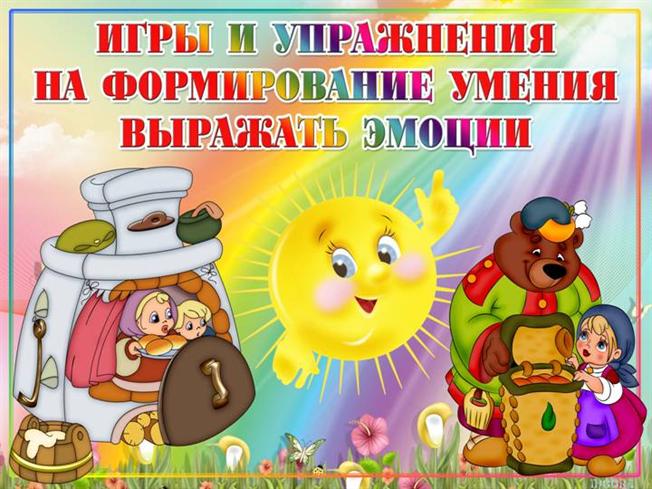 Картотека игр на развитие мимики детей  3-4 лет.«Какое у меня настроение?»Цель: Учить понимать эмоции и чувства, выражать их с помощью мимики и жестов. Воспитывать дружбу и заботу друг о друге.                                                 Игровые правила: доброжелательно относиться друг к другу.                                       Игровые действия: передача настроения мимикой.                                                                   Ход игры: Воспитатель выдает детям зеркала. Показывает картинку. Просит высказаться по поводу настроения изображенного героя. Затем предлагает посмотреть в зеркало и нахмуриться как тучка, рассердиться как волк, изобразить испуганного зайчика, удивиться как малыш, улыбнуться как солнышко.«Белоснежка и её друзья»Цель: Закрепить умение детей различать и называть основные эмоции. По мимике определять эмоциональное состояние героев. Воспитывать эмоциональное благополучие.                                                                                  Игровые правила: слушать ответы детей, не перебивать.                                            Игровые действия: объяснять свой выбор.                                                                      Ход игры: Воспитатель говорит, что у Белоснежки есть хорошие друзья. Они всегда и во всем ей помогают. Но настроение у них очень быстро меняется. Предлагает найти гнома-весельчака, гнома который испугался….«Путешествие в сказку»Цель: Учить детей понимать, какие чувства вызывают те или иные поступки. Как настроение может влиять на поведение. Воспитывать доброжелательное отношение друг к другу.                                                                                        Игровые правила: отвечать по очереди, слушать ответы товарищей.                      Игровые действия: поиск картинки, рассказ.                                                                    Ход игры: На столе разложены картинки. Воспитатель предлагает посмотреть на сказочных героев. Рассказать кто из них хитрый, капризный, злой, грустный, веселый, добрый. Обосновать свой ответ эпизодами из сказок.«Кому что?»Цель: Закрепить понятие, что цвет и настроение взаимосвязаны.  Учить объяснять свой выбор. Воспитывать эстетические чувства.Игровые правила: действовать по сигналу воспитателя.                                          Игровые действия: поиск картинок.                                                                           Ход игры: Воспитатель говорит, что две волшебницы перепутали свои вещи и просит детей помочь им в их поиске. Дети находят картинки и объясняют свой выбор.Этюды на выразительность движений и на выражение основных эмоций.«Изобрази жестом»Ход игры:  Дети, стоя в кругу, жестами изображают слова, которые им называет педагог: «высокий», «маленький», «там», «я», «до свидания», «здравствуй», «нельзя», «иди сюда», «уходи отсюда», «тише» и др.«Тише»Ход игры :Два мышонка должны перейти дорогу, на которой спит котенок. Детям предлагается так перейти дорогу, чтобы не разбудить котенка, знаками показывая друг другу: «Тише!»«Ласка».  Ход игры: Детям предлагается показать, как они любят свою игрушку, котеночка, собаку и т. д.Этюды на выражение эмоций грусти и радости.«Невоспитанный мышонок» - идет по лесу; с ним здороваются зайцы, белки, а он отворачивается. «Мышонок хочет играть с друзьями» - подбегает, а друзья отворачиваются от него.«Мышонок мирится с друзьями» - подбегает к зайцам, белкам, другим животным, которых дети могут выбрать по желанию, и говорит им вежливые слова.